Российская Федерация                                 Иркутская областьУсть-Удинский район Администрация                                                                                              ПОСТАНОВЛЕНИЕот   « 28 »  февраля 2019 г.    № 56р. п. Усть-УдаОб утверждении отчета об исполнении муниципальной программы «Развитие системы образования РМО «Усть-Удинский район»» на 2015-2021 годы за 2018 год	В соответствии с пунктами 26-29 Положения о порядке принятия решений о разработке муниципальных программ РМО «Усть-Удинский  район»,  их формирования и реализации, утвержденного постановлением администрации Усть-Удинского района от 24.09.2014г. № 372, руководствуясь статьями 22,45 Устава районного муниципального образования «Усть-Удинский район», администрация Усть-Удинского районаПОСТАНОВЛЯЕТ:1. Утвердить отчет об исполнении муниципальной программы «Развитие системы образования РМО «Усть-Удинский район»» на 2015-2021 годы за 2018 год (приложение).Глава администрации                                                                   С.Н.ЧемезовПриложение к постановлению администрации Усть-Удинского района от «___28_» ___02____ 2019 г.                         №_____56____ Отчет об исполнении муниципальной программы «Развитие системы образования РМО Усть-Удинский район» на 2015-2021 годы за 2018 год.По состоянию на 01.01.2018 год в УОМО «Усть-Удинский район» реализуется одна муниципальная программа, содержащая восемь подпрограмм:  «Развитие системы общего образования», «Развитие системы дошкольного образования»,  «Развитие системы дополнительного образования»,  «Обеспечение безопасности в образовательных организациях Усть-Удинского района»,  «Управление в сфере образования», «Оснащение пищеблоков в образовательных организациях»,  «Проведение реконструкций, текущего и капитального ремонта зданий и сооружений»,  «Школьный автобус».Подпрограмма 1: «Развитие системы дошкольного образования»                 Сведения о развитии дошкольного образования.            Подпрограмма направлена на  обеспечение доступности  дошкольного образования, создание условий для бесперебойного и качественного функционирования дошкольных образовательных организаций.      Программы дошкольного образования в  Усть-Удинском районе  реализуются следующими образовательными организациями:- 11 дошкольных образовательных учреждений (ДОУ);- 1 группа при общеобразовательной  организации  МКОУ Аносовская СОШ.- 1 начальная школа (МКОУ Кижинская НОШ).Дошкольным образованием охвачены  688 чел., т.е. 45,6 % от числа детей в возрасте от 1 до 7 лет проживающих на территории района.          В целом по району услугами дошкольного образования охвачено 688 детей при наличии 805 мест (ДОУ не доукомплектованы на 14,5%), такая ситуация сохраняется с 2016 г. причиной является сложное материальное положение семей в с. Чичкова, Светлолобово, Балаганка. При наличии мест в ДОУ, имеются дети дошкольного возраста, возможности оплачивать  услуги дошкольного образования у детей нет.     Следует активно проводить работу с родителями по посещению дошкольной образовательной организации, так как детское население охвачено услугами ДОУ только на 42,1 %.      Всего в муниципальном образовании действует 37 групп, из них  19 групп одновозрастные и 18 групп разновозрастные. Групп общеразвивающей направленности 36 и 1 группа по присмотру и уходу.        Возрастной состав воспитанников организаций дошкольного образования следующий 1г. - 5чел., 2г. – 92чел., 3г. – 105чел., 4г. – 164чел., 5л. – 163чел., 6л. -  145 чел., 7л. – 14чел.        Подпрограмма 2: «Развитие системы общего образования»Подпрограмма направлена на обеспечение доступности общего образования, создание условий для бесперебойного и качественного функционирования образовательных организаций, обновление материально-технической базы, формирование развивающейся системы инновационной подготовки рабочих кадров и специалистов, повышения качества образования, повышения мастерства и стимулирование деятельности педагогических и руководящих кадров образовательных организаций.В течение года проводились следующие основные мероприятия по подпрограмме:-социальная поддержка многодетных и малоимущих семей-организовывалось горячее питание в школах.-обновление библиотечного фонда. -финансирование выполнения указа президента, в части выплаты заработной платы.В 2018 году за счет средств субвенции  на приобретение учебников  израсходовано  2 364 233 руб., что составляет 71,4% от общей суммы субвенции на учебные расходы. Приобретено  -  6283 экз.Средняя стоимость учебника составила 428 руб.На данные средства приобретены учебники для 8-го класса по новым стандартам  и недостающие учебники по заявкам образовательных организаций.     Средства субвенции на приобретение учебников в 2018 году  2364233 руб.(2017 г.- 2216479), районный бюджет - 160 356 52 коп.13 образовательных учреждений района заказали учебники напрямую в издательство  «Просвещение». Учебники доставлены своевременно. -финансирование выполнения указа Президента, в части выплаты заработной платы составляет 100% .- социальная поддержка многодетных и малоимущих семей - организовывалось горячее питание в школах для  1449  (73 %) учащихся.Подпрограмма 3: «Развитие системы дополнительного образования»	В целях реализации мероприятий подпрограммы лежит создание  механизмов, обеспечивающих устойчивое развитие системы дополнительного образования детей в интересах формирования духовно  развитой, физически здоровой, социально значимой личности, создание условий для активного включения подрастающего поколения в социально-экономическую, политическую и культурную жизнь общества, обеспечение конкурентоспособности человеческих ресурсов.	В подпрограмме проведены основные мероприятия:- проведение районных мероприятий с детьми и педагогами:Профессиональный конкурс «Педагог года 2018»            Ежегодно МКУ ДО Усть-Удинский ДДТ проводится конкурс прикладного искусства среди детей «Дыхание весны». В 2018 году приняло участие 80 обучающихся.Охват детей дополнительным образованием составляет 66 % (1390 детей) от общего количества детей школьного возраста. 921 обучающийся (44%), занимающихся в секциях, приняли участие  в конкурсных мероприятиях различного уровня МКУ ДО Усть-Удинский ДДТ. Численность педагогов дополнительного образования составляет 36 человек. Повышение квалификации по различным направлениям деятельности прошли 13 педагогов, что составляет 37% от общего числа работающих в системе дополнительного образования. 30% педагогов дополнительного образования имеют квалификационную категорию. Система дополнительного образования Усть-Удинского района построена по принципу сетевого взаимодействия. МКУ ДО Усть-Удинским ДДТ лицензировано 13 адресов образовательной деятельности. Кроме того, ведутся секции и кружки на базе общеобразовательных организаций. Воспитанники спортивных секций имеют стабильные достижения в конкурсах и соревнованиях. Мероприятия подпрограммы способствуют развитию творческих способностей детей и развитию дополнительного образования в районе.Подпрограмма 4: «Обеспечение безопасности в образовательных организациях Усть-Удинского района»В целях проведения  мероприятий  по  обеспечению пожарной безопасности в рамках подпрограммы проводились профилактические мероприятия по предупреждению пожаров в образовательных организациях района, мероприятия по антитеррористической защищенности образовательных организаций. Во всех  организациях созданы условия в соответствии с требованиями безопасной организации обучения и воспитания. Системой видеонаблюдения, пожаротушения оборудованы все образовательные учреждения. В 2018 году денежные средства в сумме 3 440,8 тыс. рублей расходовались на обслуживание систем и поддержание их в рабочем состоянии.	Подпрограмма 5: «Управление в сфере образования»	Мероприятия подпрограммы  направлены на совершенствование нормативно-правового обеспечения деятельности муниципальных образовательных организаций: - внедрение федеральных государственных образовательных стандартов в практику деятельности муниципальных образовательных организаций;- развитие кадрового потенциала системы образования;Стимулирование роста квалификации, профессионализма,  продуктивности педагогического труда, развитие творческого потенциала предполагает процесс аттестации педагогических   работников. Таким образом, 46,2% педагогических работников района имеют квалификационные категории. На 1 квалификационную категорию аттестовано 77%, на высшую квалификационную категорию 22% от общего числа педагогических работников.При проведении мониторинга аттестации педагогических работников на квалификационную категорию наблюдается увеличение количества педагогов, получающих  как  первую, так и на высшую квалификационные категории.Организация процесса повышения квалификации строится на основе формирования районного заказа в ГАУ ДПО ИРО Иркутской области, ИГУ (ВСГАО), ФГБОУ ВПО «Байкальский государственный университет экономики и права», ЧОУ «Байкальский центр образования» на базе отдела информатизации образования (ресурсный центр).  В 2018 году курсовая подготовка с выездом в территорию не осуществлялась в связи с тем, что учителя русского языка и литературы, математики, истории прошли курсовую подготовку, а учителей других предметов не достаточно для набора группы. Поэтому курсовую подготовку педагогические работники проходили на базе ГАО ДПО ИРО и др. образовательных учреждений.В течение 2017-2018 учебного года 184 педагога прошли курсовую подготовку по различным направлениям педагогической деятельности.       В соответствии с планом работы МБУ «РИМЦ Усть-Удинского района» на 2018 год, в целях диссеминации   передового педагогического опыта  28 марта  .   состоялись традиционные районные педагогические чтения.  Опыт 6 педагогов  рекомендован к распространению на муниципальном и региональном уровне.       Подготовлены электронные сборники докладов участников районных педагогических чтений. В электронное издание включены тексты докладов  тех педагогических работников, опыт работы которых рекомендован для обобщения на муниципальном или региональном уровнях. Сборник опубликован на сайте центра.       В целях расширения форм и методической поддержки  системы повышения квалификации педагогических и руководящих работников организована работа районных методических объединений.Для выявления и стимулирования лучших учителей образовательных учреждений Усть-Удинского района, распространения опыта их деятельности в образовательной среде Усть-Удинского района, формирования позитивного социального и профессионального имиджа организованы районные конкурсы профессионального мастерства  и   авторских разработок Профессиональный конкурс «Учитель года 2018» Профессиональный конкурс «Воспитатель года 2018»Профессиональный конкурс «Лучший цифровой образовательный ресурс»Система образования Усть-Удинского района работает в режиме стабильного функционирования. В целом образовательные организации района имеют необходимые материально-технические, кадровые  условия для обеспечения качества образовательного процесса. Переход на обучение по ФГОС идет в плановом режиме. Осуществляется методическое сопровождение процесса обучения.  - охват детей обследованием на медико-педагогической комиссии- 50 человек.- на 451 человека увеличилось количество  родительской и детской общественности, привлечённой к управлению школой. Проведены акции «Высокая ответственность», «Будущее в моих руках», «Единство многообразия», «Независимое детство».- удельный вес лиц, сдавших единый государственный экзамен по обязательным предметам, от числа выпускников, участвовавших в едином государственном экзамене -93% .- рост доли обучающихся образовательных организаций, участвующих в конкурсах и олимпиадах - 826 обучающихся участвовали в конкурсах о олимпиадах, что составляет 40% от общего числа обучающихся.Подпрограмма 6: «Оснащение пищеблоков в образовательных организациях»	Мероприятия подпрограммы направлены на укрепление и формирование здоровья детей, оснащение пищеблоков образовательных учреждений района современным оборудованием, исполнение предписаний Роспотребнадзора: Во исполнение предписаний Роспотребнадзора в образовательные организации приобретались моечные ванны, мягкий инвентарь, мебель, синтезатор.       Подпрограмма 7: «Проведение реконструкций и капитального ремонта зданий»Целью данной подпрограммы является создание комплекса мер для приведения материально-технического состояния ОО в соответствие нормативным требованиям безопасности, санитарным и противопожарным нормативам.                   Проведение капитального ремонта образовательных организаций, находящихся в критическом состоянии и требующих первоначального вмешательства за счет средств местного бюджета. Создание безопасных условий для организации образовательного процесса.В 2018 году проведены следующие виды ремонтов в образовательных организациях:Подпрограмма 8: «Школьный автобус»Согласно требованиям санитарно-эпидемиологических правил и нормативов (СанПиН 2.4.2.2821-10) подвозу подлежат обучающиеся сельских общеобразовательных учреждений, проживающие на расстоянии свыше  от учреждения.Благодаря реализации направления «Сельский школьный автобус» приоритетного национального проекта «Образование»  сегодня автобусный парк района насчитывает 11 школьных автобусов. Все автобусы соответствуют ГОСТ Р 51160-98 «Автобусы для перевозки детей. Технические требования», т.е. имеют полный комплект оборудования, требуемого для обеспечения высокого уровня безопасности - приоритетного требования к технике данного назначения.Оценка эффективности реализации муниципальной программы «Развитие системы образования РМО Усть-Удинский район» на 2015-2021 годы за 2018 год.1. Критериями оценки эффективности реализации муниципальной программы являются:- степень достижения значений целевых показателей;- процент отклонения достигнутых значений целевых показателей от плановых;- динамика расходов на реализацию мероприятий программы.2. Основными этапами оценки эффективности реализации муниципальной программы являются:- оценка степени достижения целевых показателей;- оценка расходов, направленных на достижение целевых показателей;- оценка состояния целевых показателей;- расчет индекса эффективности реализации муниципальной программы.3. Оценка степени достижения целевых показателей осуществляется на основании таблицы 1.Таблица 1. Оценка степени достижения целевых показателей4. Для оценки расходов, направленных на достижение целевых показателей, применяется таблица 2.Объем расходования денежных средств учитывается по всем основным мероприятиям подпрограмм муниципальной программы, повлиявшим на достижение значения целевого показателя муниципальной программы. При этом расходование денежных средств по тому или иному основному мероприятию может быть учтено при оценке расходов, направленных на достижение нескольких целевых показателей.Таблица 2. Оценка расходов, направленных на достижение целевых показателей5. Для оценки состояния целевых показателей применяется таблица 3.Оценка осуществляется путем установления соответствия между объемом расходования денежных средств, направленных на достижение установленного показателя, и фактически полученным значением целевого показателя в отчетном периоде в сравнении с плановым. Таблица 3. Оценка состояния целевых показателей6. Полученные оценки состояний целевых показателей применяются для расчета индекса эффективности реализации муниципальной программы по следующей формуле:                                 ___________________                       I = n / ОП1  x ОП2  x ... x ОПm ,                             V            где: I - индекс эффективности;    n - количество целевых показателей;    ОП  - оценка состояния соответствующего целевого показателя.                               ________________________________                   I=   11  / 1*1*1*1*1*1*1*1*0,8*0,8*0,8*0,9*0,8    = 1,17. Интерпретация значения индекса эффективности реализации программы осуществляется в соответствии с таблицей 4.Таблица 4. Интерпретация значения индекса эффективности реализации программыТак как индекс эффективности реализации программы равен 1,1  следовательно, реализация муниципальной программы «Развитие системы образования РМО «Усть-Удинский район» на 2015-2020 годы»  за 2018 год  эффективна.       Начальник УОМО «Усть-Удинский район»   __________  Л.В.Пешкова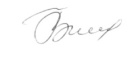            На регистрационном учете для определения в организации дошкольного образования  до сентября 2019 года состоят 157 детей, из них 7 детей старше 3 лет. По сравнению с 2017 г. численность детей, ожидающих места в детском саду, уменьшилась на 6 человек (163чел.).№ФИО участникаООРезультатДата, место проведения, ответственный1Мишурова Яна ВладимировнаМКУ ДО ДШИпобедитель25 апреля 2018 г.МКУ ДО ДДТ2Хаткевич Елена ЮрьевнаМКУ ДО ДДТ2 место25 апреля 2018 г.МКУ ДО ДДТ3Мишуров Денис ВасильевичМКУ ДО ДДТ3 место25 апреля 2018 г.МКУ ДО ДДТВсего педагогов Всего работников с КК (1КК/ВКК)Из них аттестовано:Из них аттестовано:Из них аттестовано:Всего педагогов Всего работников с КК (1КК/ВКК)Школы(1КК/ВКК)Сады(1КК/ВКК)ддт(1КК/ВКК)316146 (117/29) 122 (95/27)6 (5/1)18 (17/1)№ ФИО участникаООРезультат1Плетнёв Андрей ОлеговичМБОУ СОШ п. Усть-Удапобедитель2Дмитриева Инна ПетровнаМБОУ Молькинская СОШлауреат3Лю-фа Ольга АлександровнаМКОУ Средне-Муйская СОШлауреат4Палюрова Татьяна СаввельевнаМКОУ Малышёвская СОШучастник5Медведев Андрей АлександровичМКОУ Светлолобовская СОШучастник6Громова Ирина НиколаевнаМКОУ Игжейская СОШучастник7Барахтенко Наталья ВладимировнаМКОУ Балаганкинская  ООШучастник8Игнатова Ирина ВикторовнаМКОУ Юголукская СОШучастник9Фатьянов Денис СергеевичГОКУ «Специальная (коррекционная) )школа р.п. Усть-Уда»участник№ ФИО участникаООРезультат1Метусова Анна Степановна МБДОУ д/с общеразвивающего вида «Светлячок»,победитель2Зотова Галина ВладимировнаМКДОУ Малышевский д/с лауреат3Седенкова Надежда АлександровнаМКДОУ Средне Муйский д/слауреат4Болдонова Анна СергеевнаМБДОУ Д/с «Колокольчик»участник№ ФИО участникаООРезультат«Лучший блог с интернет-уроком»«Лучший блог с интернет-уроком»«Лучший блог с интернет-уроком»«Лучший блог с интернет-уроком»1Анциферова Ольга ВладимировнаМБОУ СОШ п. Усть-Удапобедитель2Заманстанчук Ирина ВладимировнаМБДОУ «Светлячок»2 место3Распутина Ирина ВладимировнаМБДОУ «Светлячок»3 место«Лучшая разработка учебного комплекса, модуля, темы» среди педагогов ДОУ«Лучшая разработка учебного комплекса, модуля, темы» среди педагогов ДОУ«Лучшая разработка учебного комплекса, модуля, темы» среди педагогов ДОУ«Лучшая разработка учебного комплекса, модуля, темы» среди педагогов ДОУ1Коваленко Ольга ЛеонидовнаМБДОУ «Колокольчик»победитель2Сизых Наталья АнатольевнаМБДОУ «Колокольчик»2 место3Князькова Марина ВениаминовнаМБДОУ «Колокольчик»3 место«Лучшая разработка учебного комплекса, модуля, темы» среди педагогов ОО«Лучшая разработка учебного комплекса, модуля, темы» среди педагогов ОО«Лучшая разработка учебного комплекса, модуля, темы» среди педагогов ОО«Лучшая разработка учебного комплекса, модуля, темы» среди педагогов ОО1Бородина Наталья ВалерьевнаМБОУ СОШ п. Усть-Удапобедитель2Барахтенко Наталья ВладимировнаЗамарацкая Наталья ВладимировнаМКОУ Балаганкинская ООШ2 место3Благодерова Светлана АлександровнаМБОУ «Усть-Удинская СОШ № 2»3 местоСредние   школыСредние   школыВиды работОбъем финансирования (тыс. руб.)1МБОУ  СОШ  п. Усть – Уда Установка дополнительных моечных ванн на пищеблоке.53,02МБОУ « Усть – Удинская СОШ № 2»Установка дополнительных моечных ванн на пищеблоке.24,8МКОУ Аносовская СОШМебель для столовой50,0МКОУ Балаганкинская ООШМебель для столовой50,0МКОУ Кижинская НОШМебель для столовой50,0МКДОУ Светлолобовский д/садМебель для столовой50,0Средние   школыСредние   школыВиды работОбъем финансирования (тыс. руб.)1МКОУ  Аносовская СОШЗамена окон, обшивка и утепление стен850,02МКОУ  Игжейская СОШРемонт кровли1162,53МКОУ  Малышевская СОШРемонт канализации пищеблока50,04МБОУ  Молькинская СОШРемонт канализации пищеблока150,05МБОУ  Ново – Удинская СОШКапитальный ремонт спортзала1639,86МКОУ Средне – Муйская СОШРемонт котельной50,07МКОУ  Юголукская СОШОкончание капитального ремонта  основного здания школыПроведен ремонт теплотрассы12000,0    Более 3000000,0Основные   школыОсновные   школыОсновные   школы8МКОУ  Балаганкинская  ООШПродолжение строительства здания спортзала Строительство здания пищеблока1617,93017,09МКОУ  Кижинская  НОШКапитальный ремонт здания школы4351,8Детские   садыДетские   садыДетские   сады10МБДОУ д/с «Колокольчик» Замена кровли, окон2047,811МБДОУ д/с «Светлячок» Замена кровли, окон2176,712МКДОУ Игжейский д/сРемонт кровлиПодводка горячей воды300,0150,013МКДОУ Средне-Муйский д/сРемонт здания №11974,814МКДОУ д/с с. Молька Пристрой пищеблока к зданию150,015МКДОУ Ново – Удинский д/с Подготовка проекта на строительство школы- детского-сада на 169 мест.4800,0 (спонсорские)16МКДОУ Светлолобовский  д/сРемонт кровлиРемонт канализации574,7400,017МКДОУ д/с «Колосок» с. БалаганкаРемонт электропроводкиЗамена электробойлера300,080,0N п/пНаименование целевого показателяЕд.изм.Плановое значениеФактическое значениеОтклонение фактического значения от плановогоОтклонение фактического значения от плановогоОбоснование причин отклонения-/+%12345678П рограмма" Развитие системы образования РМО "Усть-Удинский район" на 2015-2021г. г.П рограмма" Развитие системы образования РМО "Усть-Удинский район" на 2015-2021г. г.П рограмма" Развитие системы образования РМО "Усть-Удинский район" на 2015-2021г. г.П рограмма" Развитие системы образования РМО "Усть-Удинский район" на 2015-2021г. г.П рограмма" Развитие системы образования РМО "Усть-Удинский район" на 2015-2021г. г.П рограмма" Развитие системы образования РМО "Усть-Удинский район" на 2015-2021г. г.П рограмма" Развитие системы образования РМО "Усть-Удинский район" на 2015-2021г. г.П рограмма" Развитие системы образования РМО "Усть-Удинский район" на 2015-2021г. г.Подпрограмма 1 Развитие системы общего образованияПодпрограмма 1 Развитие системы общего образованияПодпрограмма 1 Развитие системы общего образованияПодпрограмма 1 Развитие системы общего образованияПодпрограмма 1 Развитие системы общего образованияПодпрограмма 1 Развитие системы общего образованияПодпрограмма 1 Развитие системы общего образованияПодпрограмма 1 Развитие системы общего образования1Выполнение указов Президента в части выплаты заработной платы%10010000Выполнение указов Президента в части выплаты заработной платы2Рост количества организаций, в которых созданы современные условия организации учебного процесса%306232206В 17 образовательных организациях произведен  ремонт.Подпрограмма 2 Развитие системы дошкольного образованияПодпрограмма 2 Развитие системы дошкольного образованияПодпрограмма 2 Развитие системы дошкольного образованияПодпрограмма 2 Развитие системы дошкольного образованияПодпрограмма 2 Развитие системы дошкольного образованияПодпрограмма 2 Развитие системы дошкольного образованияПодпрограмма 2 Развитие системы дошкольного образованияПодпрограмма 2 Развитие системы дошкольного образования1Обновление содержания и повышение качества дошкольного образования%700-700Не финансировалось2Увеличение количества детей дошкольного возраста, посещающих образовательные организации (вариативные формы)%668-5812688 детей посещают детские сады. 33 человека охвачены вариативными формами (МКДОУ "Теремок с. Чичкова" (2 чел.), МКДОУ Ново-Удинский д/сад (20 чел.), МБДОУ "Колокольчик" (11 чел.).3Оснащение дошкольных образовательных  организаций современной компьютерной техникой%101000Дошкольные образовательные организации не оснащались компьютерной техникой4Повышение квалификации руководителей, педагогических работников дошкольных образовательных оганизаций в области применения ИКТ%104232420На 32% увеличен охват курсовой подотовки в области ИКТ.Подпрограмма 3 Развитие системы дополнительного образованияПодпрограмма 3 Развитие системы дополнительного образованияПодпрограмма 3 Развитие системы дополнительного образованияПодпрограмма 3 Развитие системы дополнительного образованияПодпрограмма 3 Развитие системы дополнительного образованияПодпрограмма 3 Развитие системы дополнительного образованияПодпрограмма 3 Развитие системы дополнительного образованияПодпрограмма 3 Развитие системы дополнительного образования1Доля детей, охваченных дополнительным образованием от общей численности детей школьного возраста района% от общего количества детей школьного возраста506616132Охват детей составляет 66 % от общего количества детей школьного возраста2Доля педагогических работников, аттестованных на квалификационную категорию, либо соответствие% от общего количества педагогов дополнительного образования203818190На 52% увеличена доля  аттестованных  работников.3Оснащение средствами обеспечения образовательного процесса по реализуемым образовательным программам детских объединений% от общего количества детских объединений1012212011 детских объединений из 91 оснащены средствами обеспечения образовательного процесса4Доля детей-участников конкурсных мероприятий, в общем числе занимающихся в системе дополнительного образования% от общего количества50588116На 8% увеличилась доля детей участников конкурсных мероприятий.5Доля педагогических работников, прошедших различные формы повышения квалификации  .% от общего количества педагогов дополнительного образования10144140На 37% увеличилась доля педагогических работников, пошедших различные формы повышения квалификации.6Количество проводимых мероприятий по направлениям детского творчества по презентации достижений обучающихся в сфере дополнительного образования% от запланированных1001000100Запланированные мероприятия проведены в полном  объёме.Подпрограмма 4 Обеспечение безопасности в образовательных организацияхПодпрограмма 4 Обеспечение безопасности в образовательных организацияхПодпрограмма 4 Обеспечение безопасности в образовательных организацияхПодпрограмма 4 Обеспечение безопасности в образовательных организацияхПодпрограмма 4 Обеспечение безопасности в образовательных организацияхПодпрограмма 4 Обеспечение безопасности в образовательных организацияхПодпрограмма 4 Обеспечение безопасности в образовательных организацияхПодпрограмма 4 Обеспечение безопасности в образовательных организациях1Количество организаций, в отношении которых не составлялись предписания контрольно-надзорных органов%751002533Во всех организациях установлены камеры видеонаблюдения.2Количество организаций, в которых созданы условия в соответствии с требованиями безопасной организации обучения и воспитания%3610034277Во всех образовательных организациях созданы условия в соответствии с требованиями безопасной организации обучения и воспитания.Подпрограмма 5 Управление в сфере образованияПодпрограмма 5 Управление в сфере образованияПодпрограмма 5 Управление в сфере образованияПодпрограмма 5 Управление в сфере образованияПодпрограмма 5 Управление в сфере образованияПодпрограмма 5 Управление в сфере образованияПодпрограмма 5 Управление в сфере образованияПодпрограмма 5 Управление в сфере образования1Вовлечение педагогов в профессиональные конкурсы (общее количество участников)Чел.1512-38080% педагогических работников вовлечены в профессиональные конкурсы 2Включение педагогов в информационное педагогическое сообщество через участие в  конкурсе цифровых образовательных ресурсов  среди педагогов %51510300Увеличено количество участия педагогических работниов в районном конкурсе "Лучший цифровой образовательный ресурс" на 10 человек3Охват детей обследованием на медико-педагогической комиссии (общее количество обследованных)Чел.50500100100% охват детей медико-педагогической комиссией.4Развитие современных форм привлечения родительской и детской общественности к управлению школой. (Привлечено человек).Чел.13019060146На 60 человек увеличилось количество родителей.5Увеличение доли педагогических работников, повысивших квалификацию или прошедших переподготовку, не менее чем до 80% от общего числа за 5 лет реализации подпрограммы.%154227280442 педагогических работника прошли повышение квалификации6Рост доли обучающихся образовательных организаций,  участвующих в конкурсах и олимпиадах (до 40% от числа обучающихся)%40400100826 обучающихся участвовали в конкурсах о олимпиадах, что составляет 40% от общего числа обучающихся.56Доведение удельного веса лиц, сдавших единый государственный экзамен по обязательным предметам, от числа выпускников, участвовавших в едином государственном экзамене, до 95 %;%951005105100 % обучающихся сдали ЕГЭ по обязательным предметамПодпрограмма 6 Оснащение пищеблоковПодпрограмма 6 Оснащение пищеблоковПодпрограмма 6 Оснащение пищеблоковПодпрограмма 6 Оснащение пищеблоковПодпрограмма 6 Оснащение пищеблоковПодпрограмма 6 Оснащение пищеблоковПодпрограмма 6 Оснащение пищеблоковПодпрограмма 6 Оснащение пищеблоковУкрепление материально-технической базы пищеблоков образовательных организаций%30377123в 10 образовательных организациях оборудованы пищеблокиПодпрограмма 7. Проведение реконструкций и капитального ремонта зданийПодпрограмма 7. Проведение реконструкций и капитального ремонта зданийПодпрограмма 7. Проведение реконструкций и капитального ремонта зданийПодпрограмма 7. Проведение реконструкций и капитального ремонта зданийПодпрограмма 7. Проведение реконструкций и капитального ремонта зданийПодпрограмма 7. Проведение реконструкций и капитального ремонта зданийСоздание комплекса         мер для приведения материально-технического состояния в соответствие с нормативными требованиями безопасности%306232206В 17 образовательных организациях произведен  ремонт.Программа 8.  Школьный автобусПрограмма 8.  Школьный автобусПрограмма 8.  Школьный автобусПрограмма 8.  Школьный автобусПрограмма 8.  Школьный автобусПрограмма 8.  Школьный автобусПрограмма 8.  Школьный автобусОбеспечение базовых школ автобусами, соответствующими ГОСТ для подвоза обучающихся к месту учёбы и обратно к месту проживания, обеспечение транспорта запчастями%100000Не финансироваласьНаименование     
целевого показателяНаименование  основного мероприятия подпрограммы муниципальной программы, влияющего на достижения целевого показателя муниципальной программыИсточник   
финансированияОбъем финансирования, тыс. руб.Объем финансирования, тыс. руб.Объем финансирования, тыс. руб.Объем финансирования, тыс. руб.Наименование     
целевого показателяНаименование  основного мероприятия подпрограммы муниципальной программы, влияющего на достижения целевого показателя муниципальной программыИсточник   
финансированияплановое
значениефактическое
значениеотклонениеотклонениеНаименование     
целевого показателяНаименование  основного мероприятия подпрограммы муниципальной программы, влияющего на достижения целевого показателя муниципальной программыИсточник   
финансированияплановое
значениефактическое
значениетыс. 
руб.,
-/+%Выполнение указов Президента в части выплаты заработной платыОсновное мероприятие "Повышение эффективности дошкольного образования"областной бюджет88240,988240,90,00Выполнение указов Президента в части выплаты заработной платыОсновное мероприятие "Повышение эффективности общего образования"областной бюджет234051,7234051,700Выполнение указов Президента в части выплаты заработной платыОсновное мероприятие "Повышение эффективности дополнительного образования"районный бюджет9739,29739,200Рост количества организаций, в которых созданы современные условия организации учебного процессаОсновное мероприятие «Проведение реконструкций и  капитального ремонта зданий и сооружений»районный бюджет22970,716172,7- 679870Рост количества организаций, в которых созданы современные условия организации учебного процессаОсновное мероприятие «Проведение реконструкций и  капитального ремонта зданий и сооружений»областной бюджет16883,416883,400Обновление содержания, повышение качества и оснащение дошкольных образовательных организаций компьютерной техникойОсновное мероприятие "Повышение эффективности дошкольного образования"районный бюджет0000Увеличение количества детей дошкольного возраста, посещающих образовательные организации (вариативные формы)Основное мероприятие "Повышение эффективности дошкольного образования"районный бюджет13632,212993,5- 638,795,3Доля детей, охваченных дополнительным образованием от общей численности детей школьного района Основное мероприятие "Повышение эффективности дополнительного образования"районный бюджет3017,23017,200Оснащения средствами обеспечения образовательного процесса по реализуемым образовательным программам  детских объединенийОсновное мероприятие "Повышение эффективности дополнительного образования"районный бюджет3017,23017,200Мероприятия проводимые по направлениям детского творчества по презентации достижений обучающихся в сфере дополнительного образованияОсновное мероприятие "Проведение районных мероприятий с детьми и педагогами"районный бюджет18,018,000Организации, в отношении которых созданы условия в соответствии с требованиями безопасной организации обучения и воспитанияОсновное мероприятие "Проведение профилактических мероприятий по предупреждению пожаров в образовательных организациях района"районный бюджет3328,53166,4-162,195,1Организации, в отношении которых созданы условия в соответствии с требованиями безопасной организации обучения и воспитанияОсновное мероприятие "Обеспечение антитеррористической защищенности образовательных организаций"районный бюджет112,3112,300Вовлечение педагогов, детей, родителей в конкурсы, олимпиадыОсновное мероприятие "Проведение районных мероприятий с детьми и педагогами"районный бюджет371,4371,400Доведение удельного веса лиц, сдавших единый государственный экзамен по обязательным  предметам, от числа выпускников, участвовавших в едином государственном экзаменеОсновное мероприятие "Организационно-технологическое обеспечение ГИА"районный бюджет93,093,000Обеспечение базовых общеобразовательных учреждений автобусами, соответствующими ГОСТ Р 51160-98, для подвоза обучающихся к месту учебы и обратно к месту проживания.Основное мероприятие: «Приобретение школьных автобусов для ежедневного подвоза обучающихся к месту обучения и обратно» районный бюджет3496,03452,3- 43,71Обеспечение базовых общеобразовательных учреждений автобусами, соответствующими ГОСТ Р 51160-98, для подвоза обучающихся к месту учебы и обратно к месту проживания.Основное мероприятие: «Приобретение школьных автобусов для ежедневного подвоза обучающихся к месту обучения и обратно» областной бюджет 1752,81752,800Наименование 
целевого   
показателя  Наименование  основного мероприятия подпрограммы муниципальной программы, влияющего на достижения целевого показателя муниципальной программы  Состояние целевого   
показателя       Состояние целевого   
показателя       Оценка состояния целевого показателя         Оценка состояния целевого показателя         Оценка состояния целевого показателя         Оценка состояния целевого показателя         Оценка состояния целевого показателя         Оценка состояния целевого показателя         Оценка состояния целевого показателя         Наименование 
целевого   
показателя  Наименование  основного мероприятия подпрограммы муниципальной программы, влияющего на достижения целевого показателя муниципальной программы  Состояние целевого   
показателя       Состояние целевого   
показателя       увеличение     
объема расходования 
денежных средств  увеличение     
объема расходования 
денежных средств  увеличение     
объема расходования 
денежных средств  сохранение 
объема   
расходования
денежных  
средств   снижение объема   
расходования    
денежных средств  снижение объема   
расходования    
денежных средств  снижение объема   
расходования    
денежных средств  Наименование 
целевого   
показателя  Наименование  основного мероприятия подпрограммы муниципальной программы, влияющего на достижения целевого показателя муниципальной программы  Состояние целевого   
показателя       Состояние целевого   
показателя       от 0 
до 5% от 5 
до 10%более 
10%  сохранение 
объема   
расходования
денежных  
средств   от 0 
до 5% от 5 
до 10%более 
10%  Выполнение указов Президента в части выплаты заработной платыОсновное мероприятие "Повышение эффективности дошкольного образования"рост       
(улучшение)
значения   
показателя от 0 до 5% Выполнение указов Президента в части выплаты заработной платыОсновное мероприятие "Повышение эффективности дошкольного образования"рост       
(улучшение)
значения   
показателя от 5 до 10%Выполнение указов Президента в части выплаты заработной платыОсновное мероприятие "Повышение эффективности дошкольного образования"рост       
(улучшение)
значения   
показателя более 10%  Выполнение указов Президента в части выплаты заработной платыОсновное мероприятие "Повышение эффективности дошкольного образования"сохранение значения    
показателя             сохранение значения    
показателя             1Выполнение указов Президента в части выплаты заработной платыОсновное мероприятие "Повышение эффективности дошкольного образования"снижение   
(ухудшение)
значения   
показателя от 0 до 5% Выполнение указов Президента в части выплаты заработной платыОсновное мероприятие "Повышение эффективности дошкольного образования"снижение   
(ухудшение)
значения   
показателя от 5 до 10%Выполнение указов Президента в части выплаты заработной платыОсновное мероприятие "Повышение эффективности дошкольного образования"снижение   
(ухудшение)
значения   
показателя более 10%  Выполнение указов Президента в части выплаты заработной платыОсновное мероприятие "Повышение эффективности общего образования"рост       
(улучшение)
значения   
показателя от 0 до 5% Выполнение указов Президента в части выплаты заработной платыОсновное мероприятие "Повышение эффективности общего образования"рост       
(улучшение)
значения   
показателя от 5 до 10%Выполнение указов Президента в части выплаты заработной платыОсновное мероприятие "Повышение эффективности общего образования"рост       
(улучшение)
значения   
показателя более 10%  Выполнение указов Президента в части выплаты заработной платыОсновное мероприятие "Повышение эффективности общего образования"сохранение значения    
показателя             сохранение значения    
показателя             1Выполнение указов Президента в части выплаты заработной платыОсновное мероприятие "Повышение эффективности общего образования"снижение   
(ухудшение)
значения   
показателя от 0 до 5% Выполнение указов Президента в части выплаты заработной платыОсновное мероприятие "Повышение эффективности общего образования"снижение   
(ухудшение)
значения   
показателя от 5 до 10%Выполнение указов Президента в части выплаты заработной платыОсновное мероприятие "Повышение эффективности общего образования"снижение   
(ухудшение)
значения   
показателя более 10%  Выполнение указов Президента в части выплаты заработной платыОсновное мероприятие "Повышение эффективности дошкольного образования"рост       
(улучшение)
значения   
показателя от 0 до 5% Выполнение указов Президента в части выплаты заработной платырост       
(улучшение)
значения   
показателя от 5 до 10%Выполнение указов Президента в части выплаты заработной платырост       
(улучшение)
значения   
показателя более 10%  Выполнение указов Президента в части выплаты заработной платысохранение значения    
показателя             1Выполнение указов Президента в части выплаты заработной платыснижение   
(ухудшение)
значения   
показателя от 0 до 5% Выполнение указов Президента в части выплаты заработной платыот 5 до 10%Выполнение указов Президента в части выплаты заработной платыболее 10%  Рост количества организаций, в которых созданы современные условия организации учебного процессаОсновное мероприятие "Проведение реконструкций и капитального ремонта зданий и сооружений"рост       
(улучшение)
значения   
показателя от 0 до 5% Рост количества организаций, в которых созданы современные условия организации учебного процессаОсновное мероприятие "Проведение реконструкций и капитального ремонта зданий и сооружений"рост       
(улучшение)
значения   
показателя от 5 до 10%Рост количества организаций, в которых созданы современные условия организации учебного процессаОсновное мероприятие "Проведение реконструкций и капитального ремонта зданий и сооружений"рост       
(улучшение)
значения   
показателя более 10%  Рост количества организаций, в которых созданы современные условия организации учебного процессаОсновное мероприятие "Проведение реконструкций и капитального ремонта зданий и сооружений"сохранение значения    
показателя             сохранение значения    
показателя             Рост количества организаций, в которых созданы современные условия организации учебного процессаОсновное мероприятие "Проведение реконструкций и капитального ремонта зданий и сооружений"снижение   
(ухудшение)
значения   
показателя от 0 до 5% Рост количества организаций, в которых созданы современные условия организации учебного процессаОсновное мероприятие "Проведение реконструкций и капитального ремонта зданий и сооружений"снижение   
(ухудшение)
значения   
показателя от 5 до 10%Рост количества организаций, в которых созданы современные условия организации учебного процессаОсновное мероприятие "Проведение реконструкций и капитального ремонта зданий и сооружений"снижение   
(ухудшение)
значения   
показателя более 10%  0,8Обновление содержания, повышение качества и оснащение дошкольных образовательных организаций компьютерной техникойОсновное мероприятие "Повышение эффективности дошкольного образования"рост       
(улучшение)
значения   
показателя Обновление содержания, повышение качества и оснащение дошкольных образовательных организаций компьютерной техникойОсновное мероприятие "Повышение эффективности дошкольного образования"рост       
(улучшение)
значения   
показателя от 5 до 10%Обновление содержания, повышение качества и оснащение дошкольных образовательных организаций компьютерной техникойОсновное мероприятие "Повышение эффективности дошкольного образования"рост       
(улучшение)
значения   
показателя более 10%  Обновление содержания, повышение качества и оснащение дошкольных образовательных организаций компьютерной техникойОсновное мероприятие "Повышение эффективности дошкольного образования"сохранение значения    
показателя             сохранение значения    
показателя             Обновление содержания, повышение качества и оснащение дошкольных образовательных организаций компьютерной техникойОсновное мероприятие "Повышение эффективности дошкольного образования"снижение   
(ухудшение)
значения   
показателя от 0 до 5% Обновление содержания, повышение качества и оснащение дошкольных образовательных организаций компьютерной техникойОсновное мероприятие "Повышение эффективности дошкольного образования"снижение   
(ухудшение)
значения   
показателя от 5 до 10%Обновление содержания, повышение качества и оснащение дошкольных образовательных организаций компьютерной техникойОсновное мероприятие "Повышение эффективности дошкольного образования"снижение   
(ухудшение)
значения   
показателя более 10%  Увеличение количества детей дошкольного возраста, посещающих образовательные организации (вариативные формы)Основное мероприятие "Повышение эффективности дошкольного образования"рост       
(улучшение)
значения   
показателя от 0 до 5% Увеличение количества детей дошкольного возраста, посещающих образовательные организации (вариативные формы)Основное мероприятие "Повышение эффективности дошкольного образования"рост       
(улучшение)
значения   
показателя от 5 до 10%Увеличение количества детей дошкольного возраста, посещающих образовательные организации (вариативные формы)Основное мероприятие "Повышение эффективности дошкольного образования"рост       
(улучшение)
значения   
показателя более 10%  Увеличение количества детей дошкольного возраста, посещающих образовательные организации (вариативные формы)Основное мероприятие "Повышение эффективности дошкольного образования"сохранение значения    
показателя             сохранение значения    
показателя             Увеличение количества детей дошкольного возраста, посещающих образовательные организации (вариативные формы)Основное мероприятие "Повышение эффективности дошкольного образования"снижение   
(ухудшение)
значения   
показателя от 0 до 5% Увеличение количества детей дошкольного возраста, посещающих образовательные организации (вариативные формы)Основное мероприятие "Повышение эффективности дошкольного образования"снижение   
(ухудшение)
значения   
показателя от 5 до 10%0,9Увеличение количества детей дошкольного возраста, посещающих образовательные организации (вариативные формы)Основное мероприятие "Повышение эффективности дошкольного образования"снижение   
(ухудшение)
значения   
показателя более 10%  Доля детей, охваченных дополнительным образованием от общей численности детей школьного районаОсновное мероприятие "Повышение эффективности дополнительного образования"рост       
(улучшение)
значения   
показателя от 0 до 5% Доля детей, охваченных дополнительным образованием от общей численности детей школьного районаОсновное мероприятие "Повышение эффективности дополнительного образования"рост       
(улучшение)
значения   
показателя от 5 до 10%Доля детей, охваченных дополнительным образованием от общей численности детей школьного районаОсновное мероприятие "Повышение эффективности дополнительного образования"рост       
(улучшение)
значения   
показателя более 10%  Доля детей, охваченных дополнительным образованием от общей численности детей школьного районаОсновное мероприятие "Повышение эффективности дополнительного образования"сохранение значения    
показателя             сохранение значения    
показателя             1Доля детей, охваченных дополнительным образованием от общей численности детей школьного районаОсновное мероприятие "Повышение эффективности дополнительного образования"снижение   
(ухудшение)
значения   
показателя от 0 до 5% Доля детей, охваченных дополнительным образованием от общей численности детей школьного районаОсновное мероприятие "Повышение эффективности дополнительного образования"снижение   
(ухудшение)
значения   
показателя от 5 до 10%Доля детей, охваченных дополнительным образованием от общей численности детей школьного районаОсновное мероприятие "Повышение эффективности дополнительного образования"снижение   
(ухудшение)
значения   
показателя более 10%  Оснащения средствами обеспечения образовательного процесса по реализуемым образовательным программам  детских объединенийОсновное мероприятие "Повышение эффективности дополнительного образования"рост       
(улучшение)
значения   
показателя от 0 до 5% Оснащения средствами обеспечения образовательного процесса по реализуемым образовательным программам  детских объединенийОсновное мероприятие "Повышение эффективности дополнительного образования"рост       
(улучшение)
значения   
показателя от 5 до 10%Оснащения средствами обеспечения образовательного процесса по реализуемым образовательным программам  детских объединенийОсновное мероприятие "Повышение эффективности дополнительного образования"рост       
(улучшение)
значения   
показателя более 10%  Оснащения средствами обеспечения образовательного процесса по реализуемым образовательным программам  детских объединенийОсновное мероприятие "Повышение эффективности дополнительного образования"сохранение значения    
показателя             сохранение значения    
показателя             1Оснащения средствами обеспечения образовательного процесса по реализуемым образовательным программам  детских объединенийОсновное мероприятие "Повышение эффективности дополнительного образования"снижение   
(ухудшение)
значения   
показателя от 0 до 5% Оснащения средствами обеспечения образовательного процесса по реализуемым образовательным программам  детских объединенийОсновное мероприятие "Повышение эффективности дополнительного образования"снижение   
(ухудшение)
значения   
показателя от 5 до 10%Оснащения средствами обеспечения образовательного процесса по реализуемым образовательным программам  детских объединенийОсновное мероприятие "Повышение эффективности дополнительного образования"снижение   
(ухудшение)
значения   
показателя более 10%  Оснащения средствами обеспечения образовательного процесса по реализуемым образовательным программам  детских объединенийОсновное мероприятие "Повышение эффективности дополнительного образования"снижение   
(ухудшение)
значения   
показателя от 0 до 5% Оснащения средствами обеспечения образовательного процесса по реализуемым образовательным программам  детских объединенийОсновное мероприятие "Повышение эффективности дополнительного образования"снижение   
(ухудшение)
значения   
показателя от 5 до 10%Оснащения средствами обеспечения образовательного процесса по реализуемым образовательным программам  детских объединенийОсновное мероприятие "Повышение эффективности дополнительного образования"снижение   
(ухудшение)
значения   
показателя более 10%  Мероприятия проводимые по направлениям детского творчества по презентации достижений обучающихся в сфере дополнительного образованияОсновное мероприятие "Проведение районных мероприятий с детьми и педагогами"рост       
(улучшение)
значения   
показателя от 0 до 5% Мероприятия проводимые по направлениям детского творчества по презентации достижений обучающихся в сфере дополнительного образованияОсновное мероприятие "Проведение районных мероприятий с детьми и педагогами"рост       
(улучшение)
значения   
показателя от 5 до 10%Мероприятия проводимые по направлениям детского творчества по презентации достижений обучающихся в сфере дополнительного образованияОсновное мероприятие "Проведение районных мероприятий с детьми и педагогами"рост       
(улучшение)
значения   
показателя более 10%  Мероприятия проводимые по направлениям детского творчества по презентации достижений обучающихся в сфере дополнительного образованияОсновное мероприятие "Проведение районных мероприятий с детьми и педагогами"сохранение значения    
показателя             сохранение значения    
показателя             1Мероприятия проводимые по направлениям детского творчества по презентации достижений обучающихся в сфере дополнительного образованияОсновное мероприятие "Проведение районных мероприятий с детьми и педагогами"снижение   
(ухудшение)
значения   
показателя от 0 до 5% Мероприятия проводимые по направлениям детского творчества по презентации достижений обучающихся в сфере дополнительного образованияОсновное мероприятие "Проведение районных мероприятий с детьми и педагогами"снижение   
(ухудшение)
значения   
показателя от 5 до 10%Мероприятия проводимые по направлениям детского творчества по презентации достижений обучающихся в сфере дополнительного образованияОсновное мероприятие "Проведение районных мероприятий с детьми и педагогами"снижение   
(ухудшение)
значения   
показателя более 10%  Организации, в отношении которых созданы условия в соответствии с требованиями безопасной организации обучения и воспитанияОсновное мероприятие "Проведение профилактических мероприятий по предупреждению пожаров в образовательных организациях района"рост       
(улучшение)
значения   
показателя от 0 до 5% Организации, в отношении которых созданы условия в соответствии с требованиями безопасной организации обучения и воспитанияОсновное мероприятие "Проведение профилактических мероприятий по предупреждению пожаров в образовательных организациях района"рост       
(улучшение)
значения   
показателя от 5 до 10%Организации, в отношении которых созданы условия в соответствии с требованиями безопасной организации обучения и воспитанияОсновное мероприятие "Проведение профилактических мероприятий по предупреждению пожаров в образовательных организациях района"рост       
(улучшение)
значения   
показателя более 10%  Организации, в отношении которых созданы условия в соответствии с требованиями безопасной организации обучения и воспитанияОсновное мероприятие "Проведение профилактических мероприятий по предупреждению пожаров в образовательных организациях района"сохранение значения    
показателя             сохранение значения    
показателя             Организации, в отношении которых созданы условия в соответствии с требованиями безопасной организации обучения и воспитанияОсновное мероприятие "Проведение профилактических мероприятий по предупреждению пожаров в образовательных организациях района"снижение   
(ухудшение)
значения   
показателя от 0 до 5% 0,8Организации, в отношении которых созданы условия в соответствии с требованиями безопасной организации обучения и воспитанияОсновное мероприятие "Проведение профилактических мероприятий по предупреждению пожаров в образовательных организациях района"снижение   
(ухудшение)
значения   
показателя от 5 до 10%Организации, в отношении которых созданы условия в соответствии с требованиями безопасной организации обучения и воспитанияОсновное мероприятие "Проведение профилактических мероприятий по предупреждению пожаров в образовательных организациях района"снижение   
(ухудшение)
значения   
показателя более 10%  Организации, в отношении которых созданы условия в соответствии с требованиями безопасной организации обучения и воспитанияОсновное мероприятие "Обеспечение антитеррористической защищенности образовательных организаций"рост       
(улучшение)
значения   
показателя от 0 до 5% Организации, в отношении которых созданы условия в соответствии с требованиями безопасной организации обучения и воспитанияОсновное мероприятие "Обеспечение антитеррористической защищенности образовательных организаций"рост       
(улучшение)
значения   
показателя от 5 до 10%Организации, в отношении которых созданы условия в соответствии с требованиями безопасной организации обучения и воспитанияОсновное мероприятие "Обеспечение антитеррористической защищенности образовательных организаций"рост       
(улучшение)
значения   
показателя более 10%  Организации, в отношении которых созданы условия в соответствии с требованиями безопасной организации обучения и воспитанияОсновное мероприятие "Обеспечение антитеррористической защищенности образовательных организаций"сохранение значения    
показателя             сохранение значения    
показателя             1Организации, в отношении которых созданы условия в соответствии с требованиями безопасной организации обучения и воспитанияОсновное мероприятие "Обеспечение антитеррористической защищенности образовательных организаций"снижение   
(ухудшение)
значения   
показателя от 0 до 5% Организации, в отношении которых созданы условия в соответствии с требованиями безопасной организации обучения и воспитанияОсновное мероприятие "Обеспечение антитеррористической защищенности образовательных организаций"снижение   
(ухудшение)
значения   
показателя от 5 до 10%Организации, в отношении которых созданы условия в соответствии с требованиями безопасной организации обучения и воспитанияОсновное мероприятие "Обеспечение антитеррористической защищенности образовательных организаций"снижение   
(ухудшение)
значения   
показателя более 10%  Вовлечение педагогов, детей, родителей в конкурсы, олимпиадыОсновное мероприятие "Проведение районных мероприятий с детьми и педагогами"рост       
(улучшение)
значения   
показателя от 0 до 5% Вовлечение педагогов, детей, родителей в конкурсы, олимпиадыОсновное мероприятие "Проведение районных мероприятий с детьми и педагогами"рост       
(улучшение)
значения   
показателя от 5 до 10%Вовлечение педагогов, детей, родителей в конкурсы, олимпиадыОсновное мероприятие "Проведение районных мероприятий с детьми и педагогами"рост       
(улучшение)
значения   
показателя более 10%  Вовлечение педагогов, детей, родителей в конкурсы, олимпиадыОсновное мероприятие "Проведение районных мероприятий с детьми и педагогами"сохранение значения    
показателя             сохранение значения    
показателя             Вовлечение педагогов, детей, родителей в конкурсы, олимпиадыОсновное мероприятие "Проведение районных мероприятий с детьми и педагогами"снижение   
(ухудшение)
значения   
показателя от 0 до 5% 0,8Вовлечение педагогов, детей, родителей в конкурсы, олимпиадыОсновное мероприятие "Проведение районных мероприятий с детьми и педагогами"снижение   
(ухудшение)
значения   
показателя от 5 до 10%Вовлечение педагогов, детей, родителей в конкурсы, олимпиадыОсновное мероприятие "Проведение районных мероприятий с детьми и педагогами"снижение   
(ухудшение)
значения   
показателя более 10%  Доведение удельного веса лиц, сдавших единый государственный экзамен по обязательным  предметам, от числа выпускников, участвовавших в едином государственном экзаменеОсновное мероприятие "Организационно-технологическое обеспечение ГИА"строительство объектов муниципальной собственности» на 2015-2019 годырост       
(улучшение)
значения   
показателя от 0 до 5% Доведение удельного веса лиц, сдавших единый государственный экзамен по обязательным  предметам, от числа выпускников, участвовавших в едином государственном экзаменеОсновное мероприятие "Организационно-технологическое обеспечение ГИА"строительство объектов муниципальной собственности» на 2015-2019 годырост       
(улучшение)
значения   
показателя от 5 до 10%Доведение удельного веса лиц, сдавших единый государственный экзамен по обязательным  предметам, от числа выпускников, участвовавших в едином государственном экзаменеОсновное мероприятие "Организационно-технологическое обеспечение ГИА"строительство объектов муниципальной собственности» на 2015-2019 годырост       
(улучшение)
значения   
показателя более 10%  Доведение удельного веса лиц, сдавших единый государственный экзамен по обязательным  предметам, от числа выпускников, участвовавших в едином государственном экзаменеОсновное мероприятие "Организационно-технологическое обеспечение ГИА"строительство объектов муниципальной собственности» на 2015-2019 годысохранение значения    
показателя             сохранение значения    
показателя             1Доведение удельного веса лиц, сдавших единый государственный экзамен по обязательным  предметам, от числа выпускников, участвовавших в едином государственном экзаменеОсновное мероприятие "Организационно-технологическое обеспечение ГИА"строительство объектов муниципальной собственности» на 2015-2019 годыснижение   
(ухудшение)
значения   
показателя от 0 до 5% Доведение удельного веса лиц, сдавших единый государственный экзамен по обязательным  предметам, от числа выпускников, участвовавших в едином государственном экзаменеОсновное мероприятие "Организационно-технологическое обеспечение ГИА"строительство объектов муниципальной собственности» на 2015-2019 годыснижение   
(ухудшение)
значения   
показателя от 5 до 10%Доведение удельного веса лиц, сдавших единый государственный экзамен по обязательным  предметам, от числа выпускников, участвовавших в едином государственном экзаменеОсновное мероприятие "Организационно-технологическое обеспечение ГИА"строительство объектов муниципальной собственности» на 2015-2019 годыснижение   
(ухудшение)
значения   
показателя более 10%  Обеспечение базовых общеобразовательных учреждений автобусами, соответствующими ГОСТ Р 51160-98, для подвоза обучающихся к месту учебы и обратно к месту проживания.Основное мероприятие: «Приобретение школьных автобусов для ежедневного подвоза обучающихся к месту обучения и обратно»рост       
(улучшение)
значения   
показателя от 0 до 5% Обеспечение базовых общеобразовательных учреждений автобусами, соответствующими ГОСТ Р 51160-98, для подвоза обучающихся к месту учебы и обратно к месту проживания.Основное мероприятие: «Приобретение школьных автобусов для ежедневного подвоза обучающихся к месту обучения и обратно»рост       
(улучшение)
значения   
показателя от 5 до 10%Обеспечение базовых общеобразовательных учреждений автобусами, соответствующими ГОСТ Р 51160-98, для подвоза обучающихся к месту учебы и обратно к месту проживания.Основное мероприятие: «Приобретение школьных автобусов для ежедневного подвоза обучающихся к месту обучения и обратно»рост       
(улучшение)
значения   
показателя более 10%  Обеспечение базовых общеобразовательных учреждений автобусами, соответствующими ГОСТ Р 51160-98, для подвоза обучающихся к месту учебы и обратно к месту проживания.Основное мероприятие: «Приобретение школьных автобусов для ежедневного подвоза обучающихся к месту обучения и обратно»сохранение значения    
показателя             сохранение значения    
показателя             Обеспечение базовых общеобразовательных учреждений автобусами, соответствующими ГОСТ Р 51160-98, для подвоза обучающихся к месту учебы и обратно к месту проживания.Основное мероприятие: «Приобретение школьных автобусов для ежедневного подвоза обучающихся к месту обучения и обратно»снижение   
(ухудшение)
значения   
показателя от 0 до 5% 0,8Обеспечение базовых общеобразовательных учреждений автобусами, соответствующими ГОСТ Р 51160-98, для подвоза обучающихся к месту учебы и обратно к месту проживания.Основное мероприятие: «Приобретение школьных автобусов для ежедневного подвоза обучающихся к месту обучения и обратно»снижение   
(ухудшение)
значения   
показателя от 5 до 10%Обеспечение базовых общеобразовательных учреждений автобусами, соответствующими ГОСТ Р 51160-98, для подвоза обучающихся к месту учебы и обратно к месту проживания.Основное мероприятие: «Приобретение школьных автобусов для ежедневного подвоза обучающихся к месту обучения и обратно»снижение   
(ухудшение)
значения   
показателя более 10%  Значение индекса
эффективности  Интерпретация значения индекса эффективности       0 < I < 0,60    реализация программы неэффективна                         0,60 <= I < 1   реализация программы недостаточно эффективна              1 <= I < 1,5    реализация  программы  эффективна:   достигнуты   значения
целевых показателей при сохранении запланированного объема
расходования денежных средств                             I >= 1,5        реализация   программы   очень   эффективна:   достигнутые
значения целевых показателей превысили запланированные при
сохранении (снижении) запланированного объема расходования
денежных средств                                          